Муниципальное бюджетное дошкольное образовательное учреждение детский сад №12 «Октябренок»Консультация для родителей«Стихи  и сказки на песке»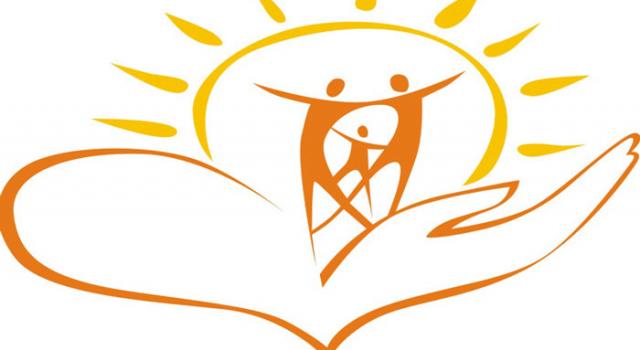 Подготовил: Моисеева Л.В.                                                                                              педагог-психологг.Приморско-Ахтарск2021 г.Ярко солнышко сияет,И ребяток приглашает, Поиграть сейчас в песочек, Речки ласковый дружочек, Это очень интересно, Увлекательно чудесно.Уважаемые родители!Попробуйте пофантазировать и придумать подобные развивающие сказки для своего малыша. Это нетрудно. Определитесь с темой, начинайте играть с ребёнком и сказка сама получится.Вспомните высказывание мудреца «Всё в твоих руках».Хотите вырастить талантливых, одарённых детей, просто хороших людей: «Всё в Ваших руках». Протяните их детям.Песок – естественная среда для развития ребёнка. Играя с сухим и влажным песком, ребёнок приобретает опыт взаимодействия с природным материалом и изучает его свойства. В играх с песком дети получают представления о величине, форме, о животных, которые живут в лесу и возле дома, о том, что растёт на огороде, а что – в саду. Они способствуют познавательному развитию вашего малыша и улучшают его эмоциональное состояние.Больше всего детям нравятся игры-занятия с использованием сказочного сюжета. Особенно любимы сказки, где главным героем является сам ребёнок.Сказка «Солнышко»(Нам понадобятся: Два таза – один с мокрым песком, другой с сухим, палочка или веточка, песочные формочки животных и небольшие игрушки овощей и ягод.– Давай мы будем рассказывать сказку на песке.)Жил-был мальчик… Он проснулся и пошёл гулять. Давай походим пальчиками по песочку. Ходил, ходил мальчик и вышел на полянку.( Стучим ладошками по песку, утрамбовываем его, создавая ровную поверхность – полянку.)Увидел мальчик солнышко.(Взрослый предлагает ребёнку сделать солнышко. Кладёт ладошку ребёнка на песок, поворачивает её по кругу, оставляя отпечаток. Ребёнок поворачивается вслед за ладошкой. Получилось солнышко.)Утром солнышко проснулось,
И ребятам улыбнулось.Давай возьмём палочку и нарисуем глазки солнышку, нос, рот-улыбку. Доброе солнышко. Солнышко только проснулось, ещё не очень жарко, и лучики у солнышка короткие, маленькие. Давай погладим лучики пальчиками.(Ребёнок прикасается пальчиками к лучикам.) Солнышко пригревает сильнее, и лучики растут, становятся длинными, большими. (Взрослый предлагает ребёнку взять палочку и нарисовать рядом с маленькими лучиками большие, длинные, продлевая маленький лучик.) Давай погладим пальчиком длинные лучики. К приветливому солнышку прилетели птички.(Взрослый предлагает ребёнку разгладить солнышко и сделать птичек. Он соединяет запястья рук ребёнка, а кисти разводит в стороны, имитируя крылья.) Птички летают, крыльями машут, радуются. (Поднимая и опуская кисти рук ребенка, взрослый изображает полёт птиц.)Птички улетели. (Погладим песочек) На полянку прискакали зайчики.(Взрослый предлагает ребёнку показать на сухом песке, как скачут зайчики: кончики пальцев прыгают по песочку. Затем ребёнок берёт пластмассовую формочку зайчика и лепит 2-3 зайчиков. Взрослый помогает ребёнку, объясняя, как правильно положить песочек в формочку, постучать по ней, удаляя лишний песок и перевернуть, чтобы получился зайчик. Уточняет, что зайчиков много.)Потом на полянку пришёл медведь. (Поочерёдно, опуская рёбра ладоней в сухой песок, взрослый показывает ребёнку, как ходит медведь. Помогает повторить движения. Берёт формочку медведя и предлагает ребёнку выложить медведя на мокром песке.Взрослый рассказывает, что медведь один, а зайчиков много. Предлагает угостить зайчиков.)Возьми столько морковок, чтобы всем зайчикам хватило.Зайчиков много и морковок много. Давай сосчитаем, сколько морковок и сколько зайчиков.Смотри, вот ягодка. Давай угостим медведя ягодкой. Он один, поэтому и ягодка одна.Отдохнули на полянке зайчики и медведь, погрелись на солнышке и пошли домой, не забыв сказать: «Спасибо за угощение». Давай им помашем рукой и разгладим песочек.Горка радости
Песок сгрузили возле дома,
Маняще-жёлтая гора.
Сюда, забавами влекома,
Тотчас примчалась детвора.
Приятно бегать, кувыркаться,
ПЕСОЧЕК пятками месить,
Сыпучим счастьем наслаждаться,
Фигурки, крепости лепить.
Хозяин вышел, не ругает,
С улыбкой смотрит на детей.
Своё он детство вспоминает,
Мир солнца, радости, затей.ПесочницаПесочница, песочница!
А в ней песок, песок.
Песочница, песочница!
Идем играть, дружок.
Песочница, песочница!
В руках у нас совок.
Песочница, песочница!
Мы черпаем песок.Я не ем, я не сплю –
Я куличики леплю.
На песочке у воды
Встали ровные ряды.
Свежий воздух, море, лето...
Жарким солнышком согреты,
Вырастают куличи -
Крепыши и силачи!
Силачей из песка
Огромное количество!
Это храбрые войска
Песочного Куличества!М. Ершова

Песочница, песочница,
В песке вся детвора.
Построить домик хочется,
Забавная игра.
Речной песочек, меленький –
Хорош для куличей.
Склонился повар беленький
Над формочкой своей.
А вот Андрюша с Васенькой –
Ребята хоть куда.
Везут в машинах красненьких
Песок туда-сюда.
Бывают столкновения –
Но это не беда.
Ссора – на мгновение,
А дружба навсегда.
Большая настоящая
Кипит работа тут.
И люди работящие
В песочнице растут.Загадки про песок:Из камней он появился,
Зёрнами на свет явился:
Жёлтый, красный, белый
Или светло-серый.
То морской он, то – речной.
Отгадайте, кто такой!
(Песок)На горе идёт игра.Прибегайте на часок,Залезайте на песок:Чистый, жёлтый и сыройХочешь — рой,А хочешь — строй,Хочешь — куклам испекиЗолотые пирожки.Приходите к нам, ребятаНе забудьте взять лопатыЭкскаваторы, совки,Вёдра и грузовики.Тут и крики, тут и смехИ работа есть у всех.Захарова Мария